BeitrittserklärungBitte unterstützen Sie unsere Arbeit für unsere Kinder durch Ihre Mitgliedschaft.Hiermit erkläre ich meinen Beitritt zum Förderverein:_______________________________            ____________________________________              Name, Vorname oder Firma                                                                 Straße, Hausnummer_______________________________          _____________________________________                             PLZ, Ort                                                                                          Telefonnummer_______________________________          _____________________________________                        Geburtsdatum                                                                                           EmailIch wähle folgenden jährlichen Mitgliedsbeitrag:       18 € (Einzelbeitrag)       25 € (Familienbeitrag)       50 € (Firmen-, Behördenbeitrag)SEPA-LastschriftmandatIch ermächtige den Förderverein, den Mitgliedsbeitrag von meinem Konto einzuziehen. Diese Einzugsermächtigung ist jederzeit widerrufbar. IBAN: ____________________________________________________________________BIC: _____________________________________________________________________Sünching, _________________________                   _______________________________                                                                                                      UnterschriftZahlungsempfängerFörderverein der Grundschule Sünching e.V.c/o Manuela Knott, 1.VorstandRegensburger Straße 3193104 SünchingTel.: 09480 / 408                      Email: vs-suenching@t-online.deGläubiger-ID: DE07ZZZ00001373169IBAN: DE49750500000008823791            BIC: BYLADEM1RBGSparkasse Sünching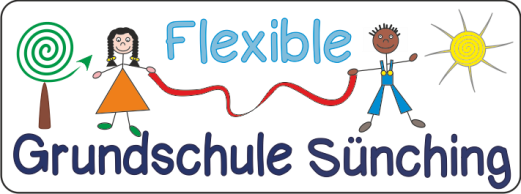 Der Förderverein – Einsatz für unsere Kinder                                               Seit dem Schuljahr 2007/2008 unterstützt der Förderverein Lehrkräfte und Schüler. Diese Aktionen wurden bereits durchgeführt:Engagement externer Referenten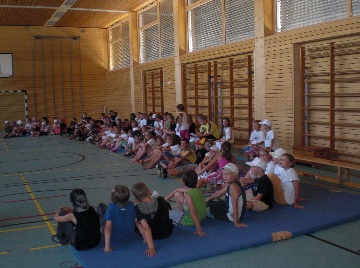 BenimmclownsHebamme oder Kinderärztin für die                SexualerziehungParcours physikalischer Experimente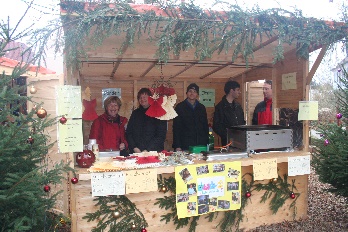 Workshops und Vorträge zu verschiedenen ErziehungsthemenComputer, Medien und InternetGewaltpräventionSchwierige ErziehungssituationenFörderung der Schreib- und Lesekompetenz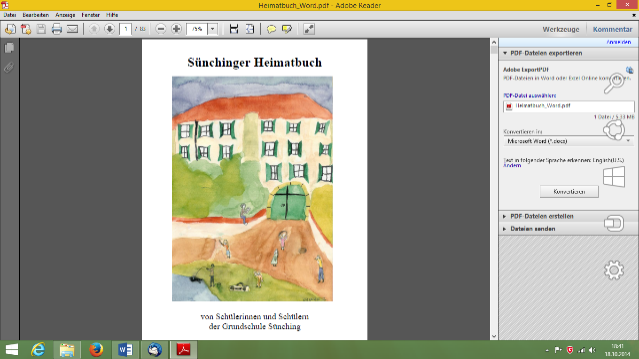 Ankauf von KlassenlektürenBücherspende für die GemeindebüchereiDie Schüler schreiben ein Buch.Unterstützung von Familien beim Kauf von SchulmaterialFörderverein der Grundschule Sünching e.V.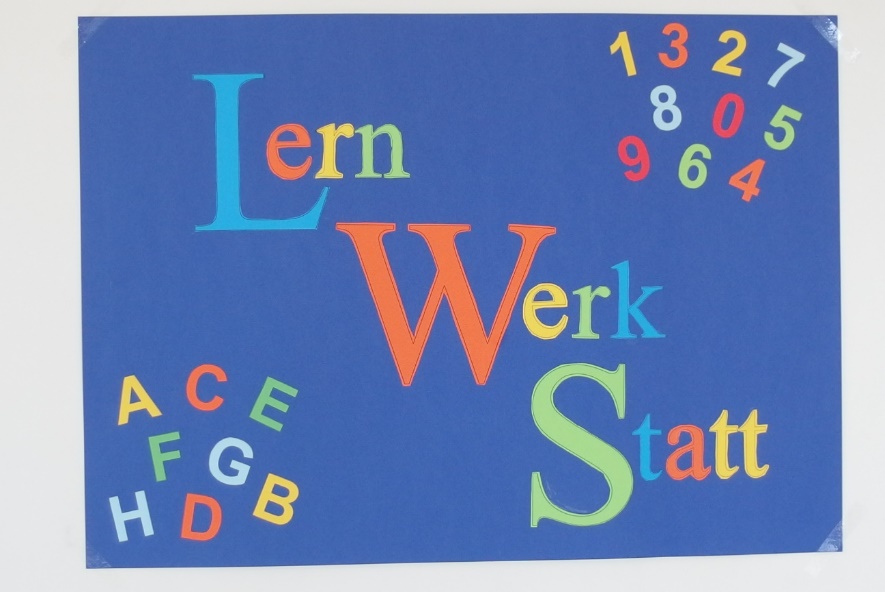 Erkläre mir, und ich vergesse.Zeige mir, und ich erinnere.Lass es mich tun, und ich verstehe.(Konfuzianische Weisheit)Hilf mir es selbst zu tun - Die LernwerkstattUnser besonderer Schwerpunkt ist die neu eingerichtete Lernwerkstatt. 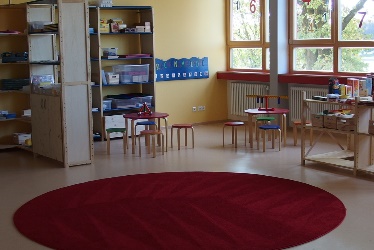 Sie befindet sich in dem großen, hellen Klassen-zimmer neben der Aula. Die Gemeinde hat den Raum großzügig mit Regalsystemen ausgestattet. Nach und nach hatte die Schule schon über viele Jahre hinweg Montessori-Materialien zu den Fächern Deutsch und Mathematik gekauft. Um den Lehrern und Schülern bei der Arbeit mit den Materialien noch besser zu helfen, hat der Förderverein eine zusätzliche Lehrkraft eingestellt. Sie ist zusammen mit der Klassenlehrerein in der Lernwerkstatt anwesend und kann die Kinder in deren Lernfortschritt fördern.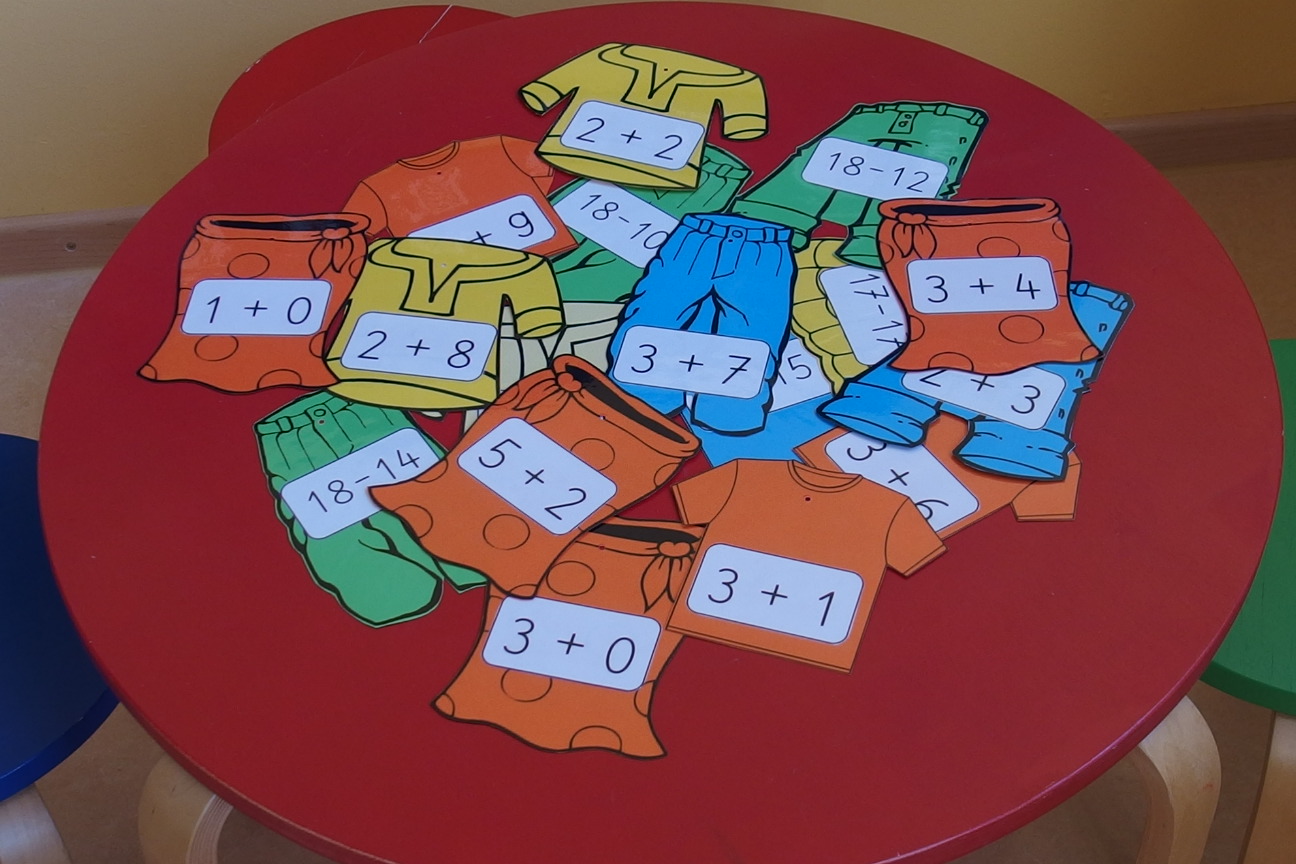 Ausblick in die ZukunftDarüber hinaus will der Förderverein das nächste große Projekt angehen: die Errichtung eines grünen Klassenzimmers. Sobald die Außenanlagen fertig gestellt sind, können die Baumaßnahmen beginnen. Ihr BeitragAlle diese Projekte werden ausschließlich durch Mitgliedsbeiträge, Spenden und Aktionen finanziert.Bitte unterstützen Sie den Förderverein durch Ihren Beitritt, damit auch in Zukunft diese Bereicherungen des Schullebens gesichert sind.